الأحاديث الأربعون الفلسطينيةشرح الحديث العشرون( طاعون الشام شهادة لأمة النبي محمــد ﷺ ورجس على  الكافــرين)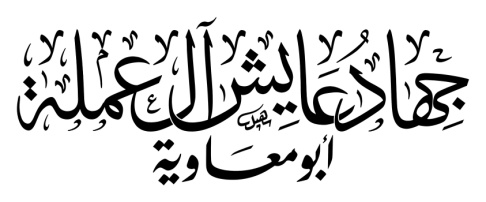                                                                                 نشر بتاريخ14/3/2017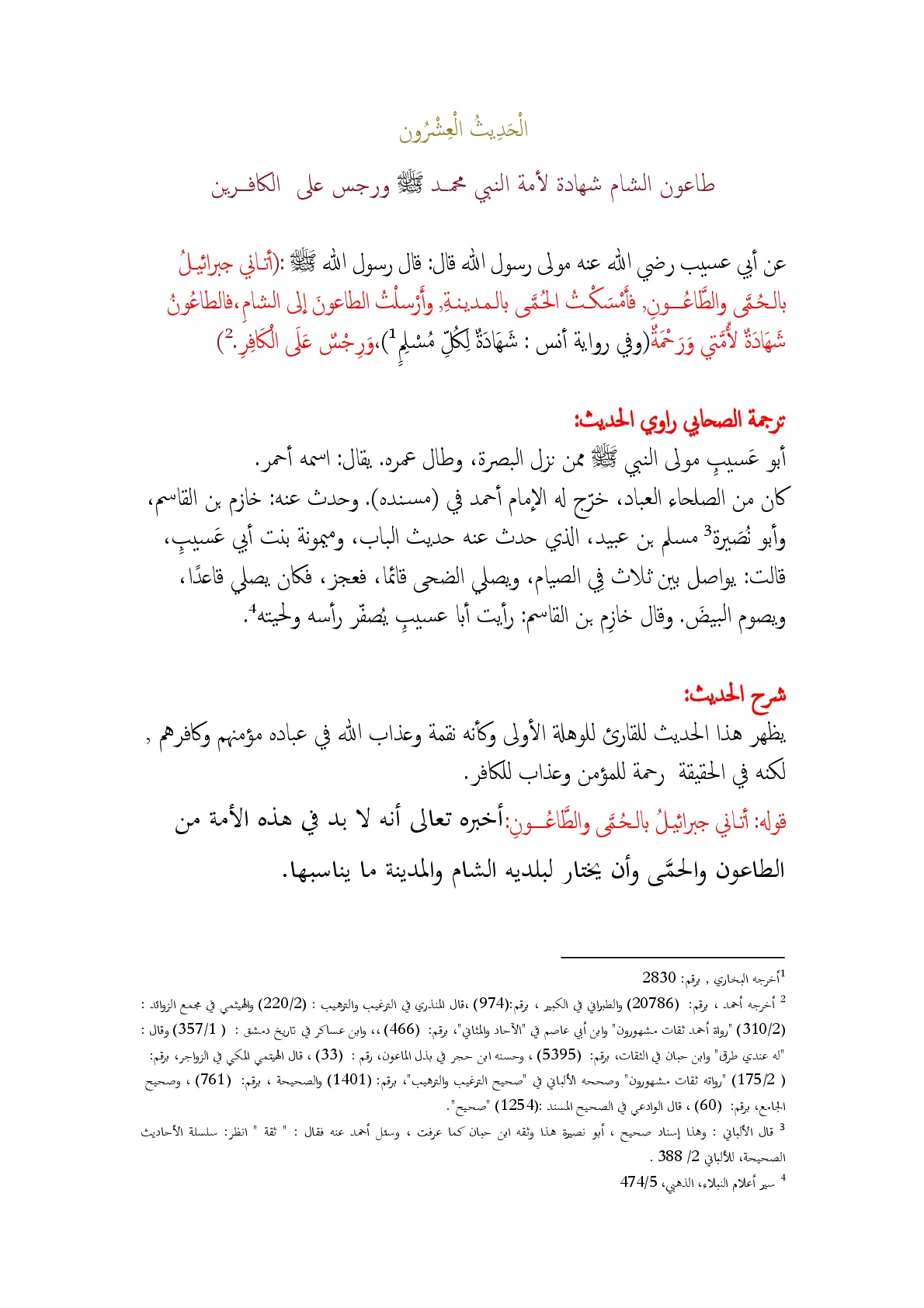 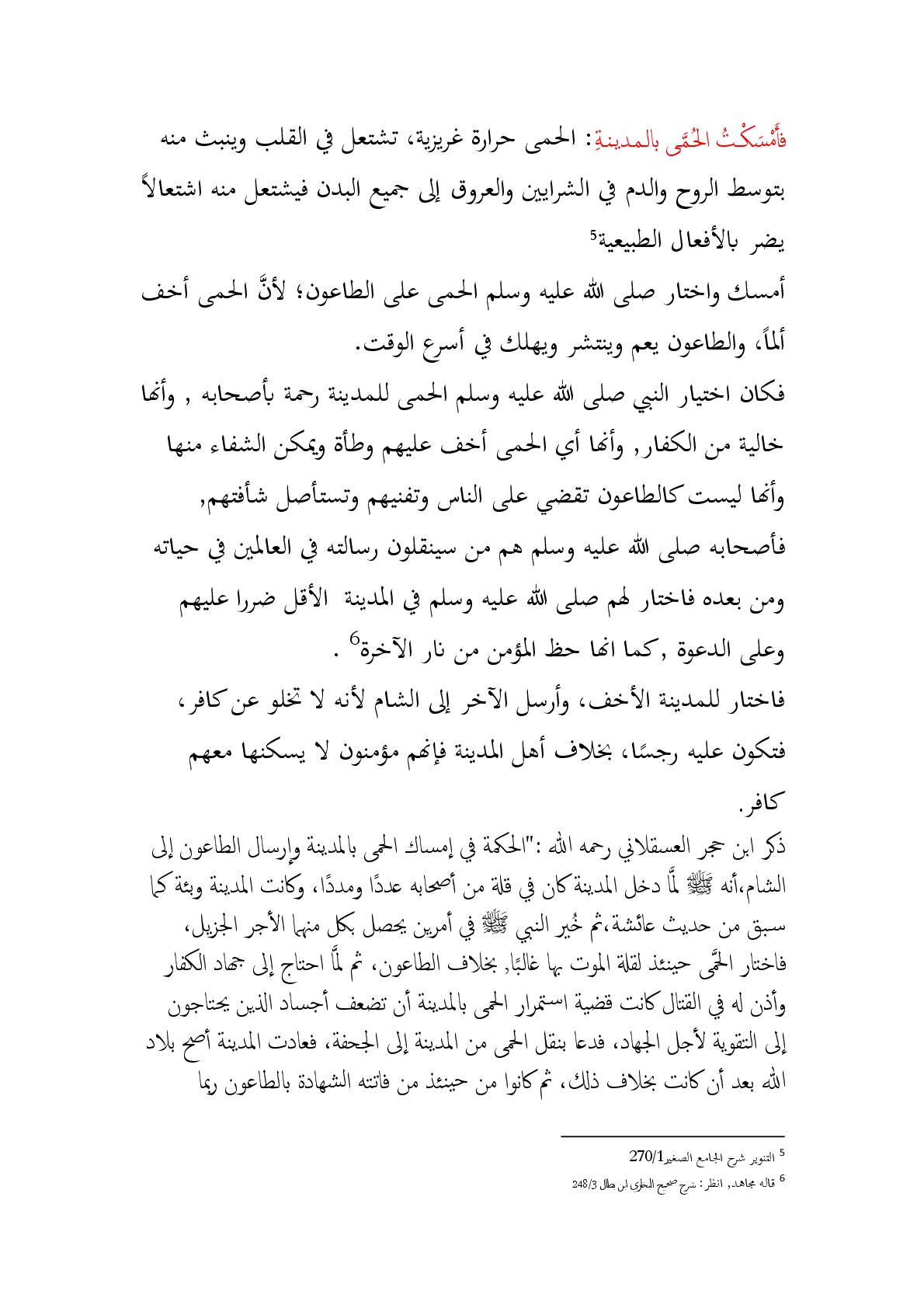 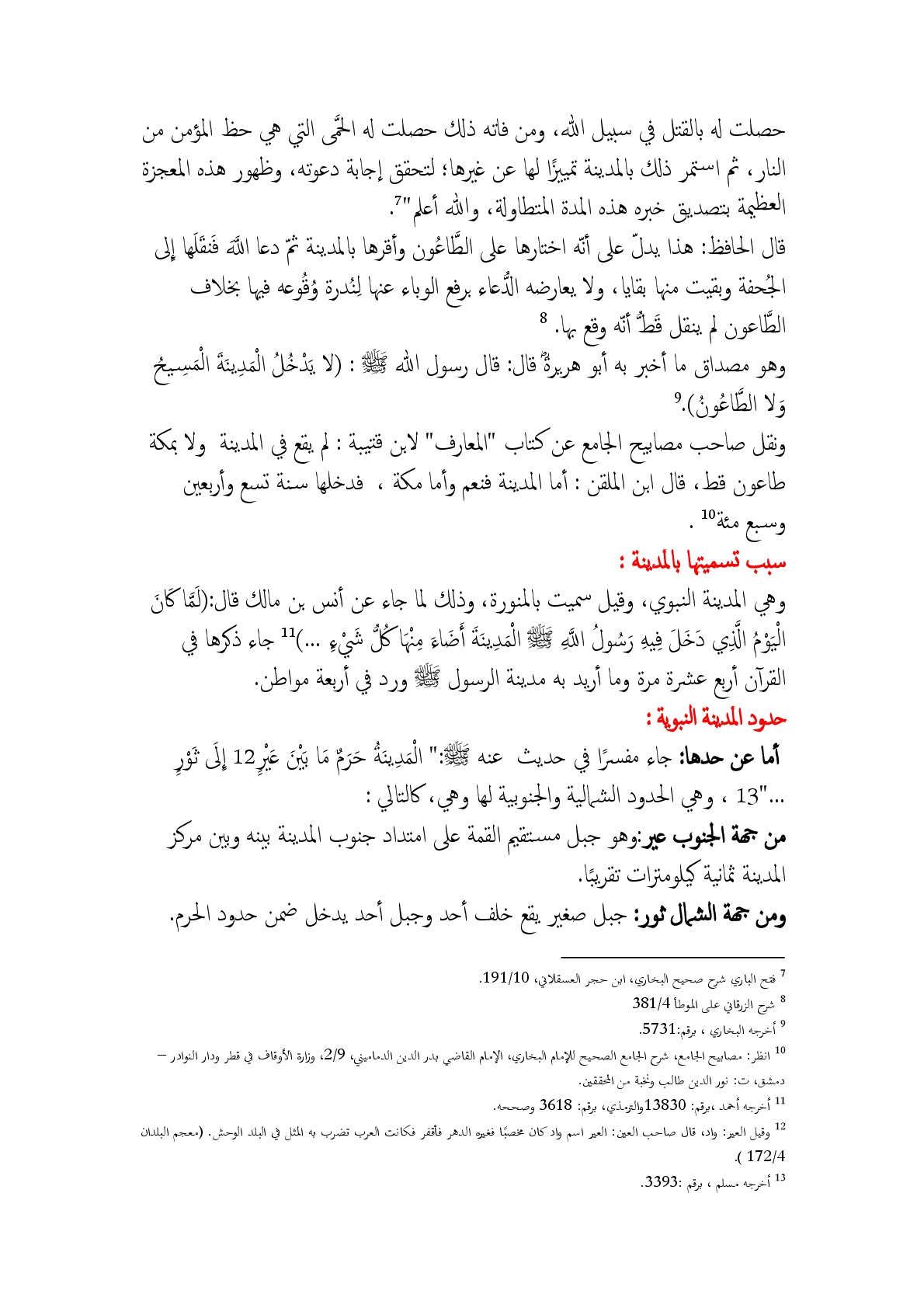 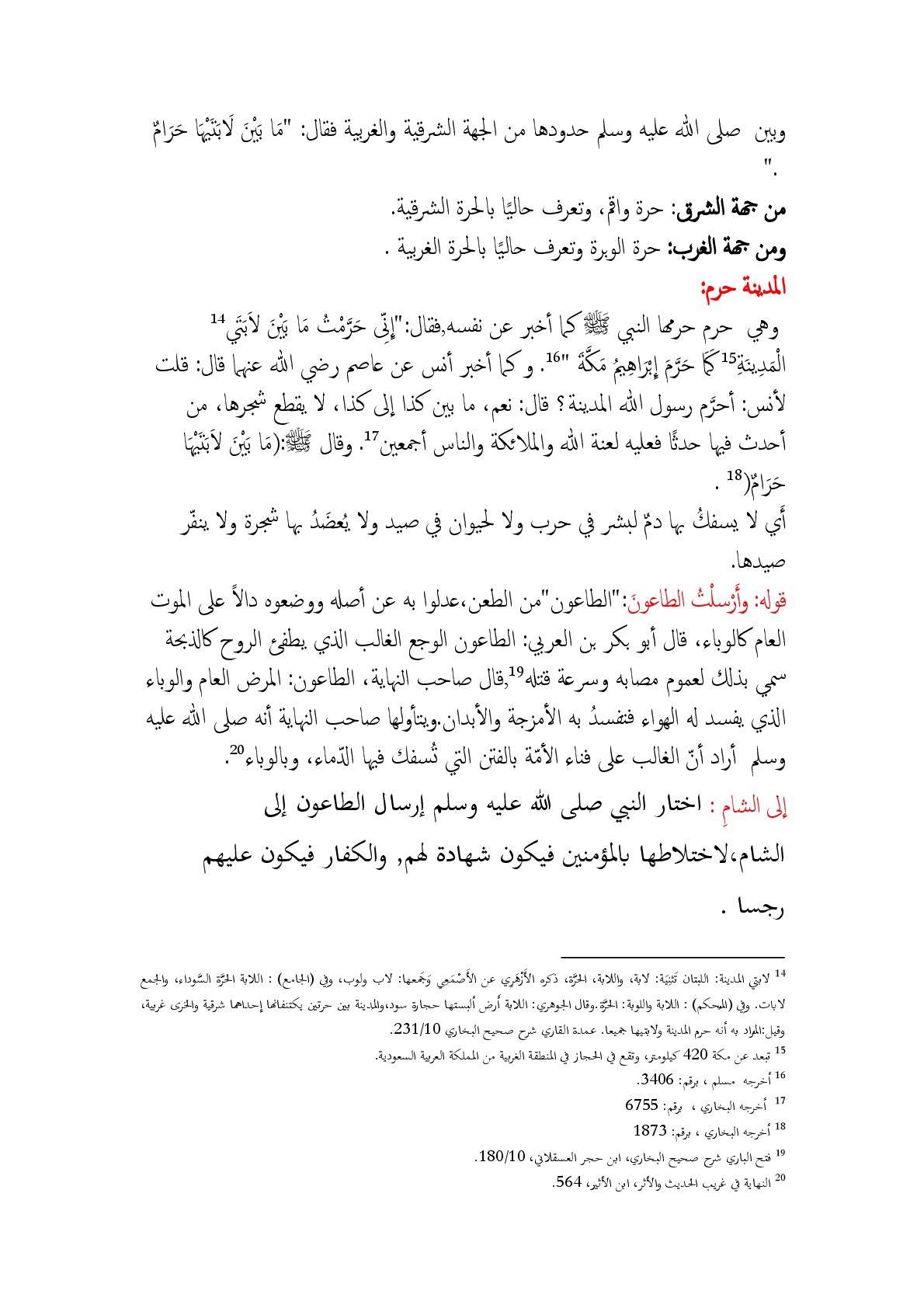 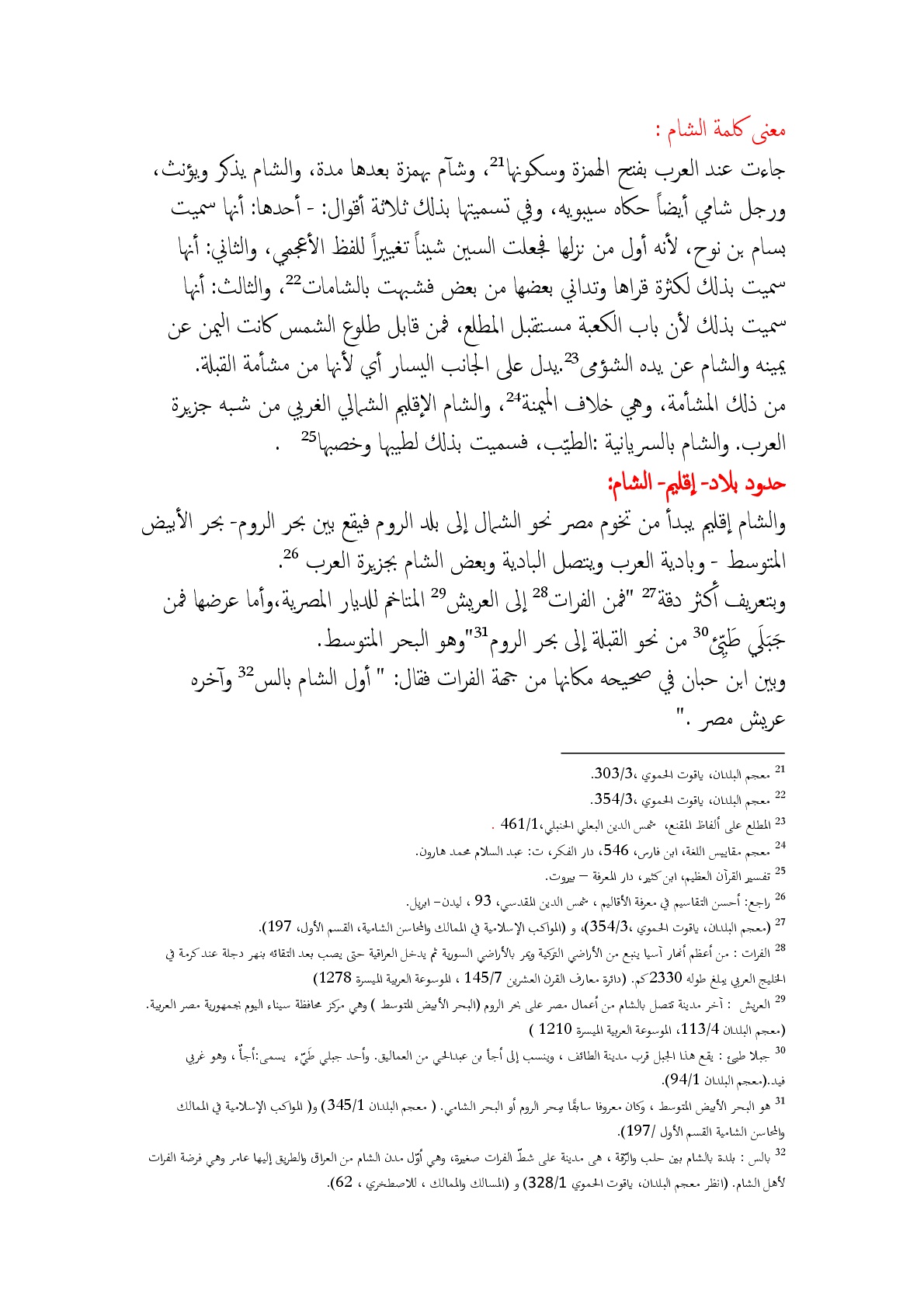 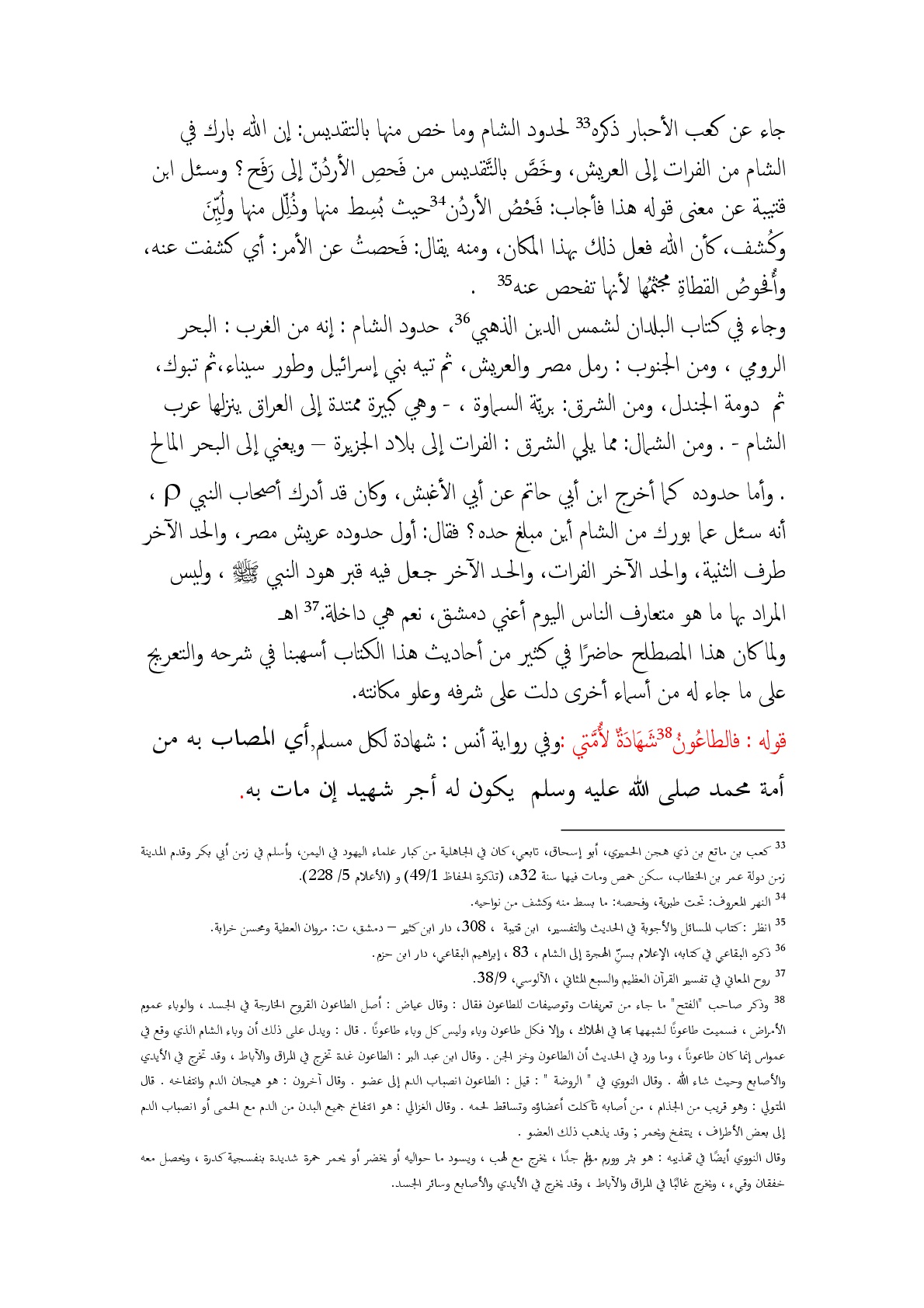 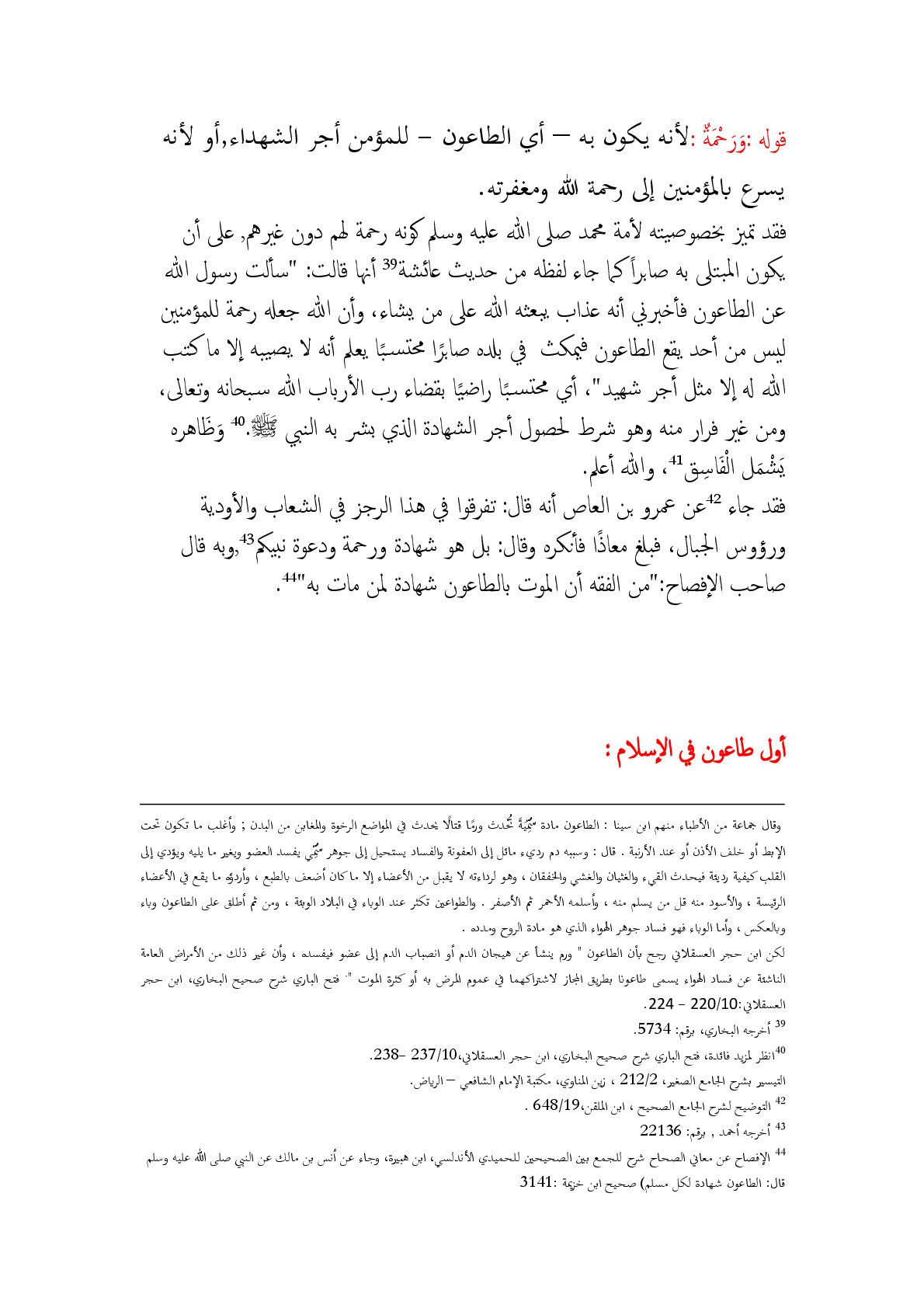 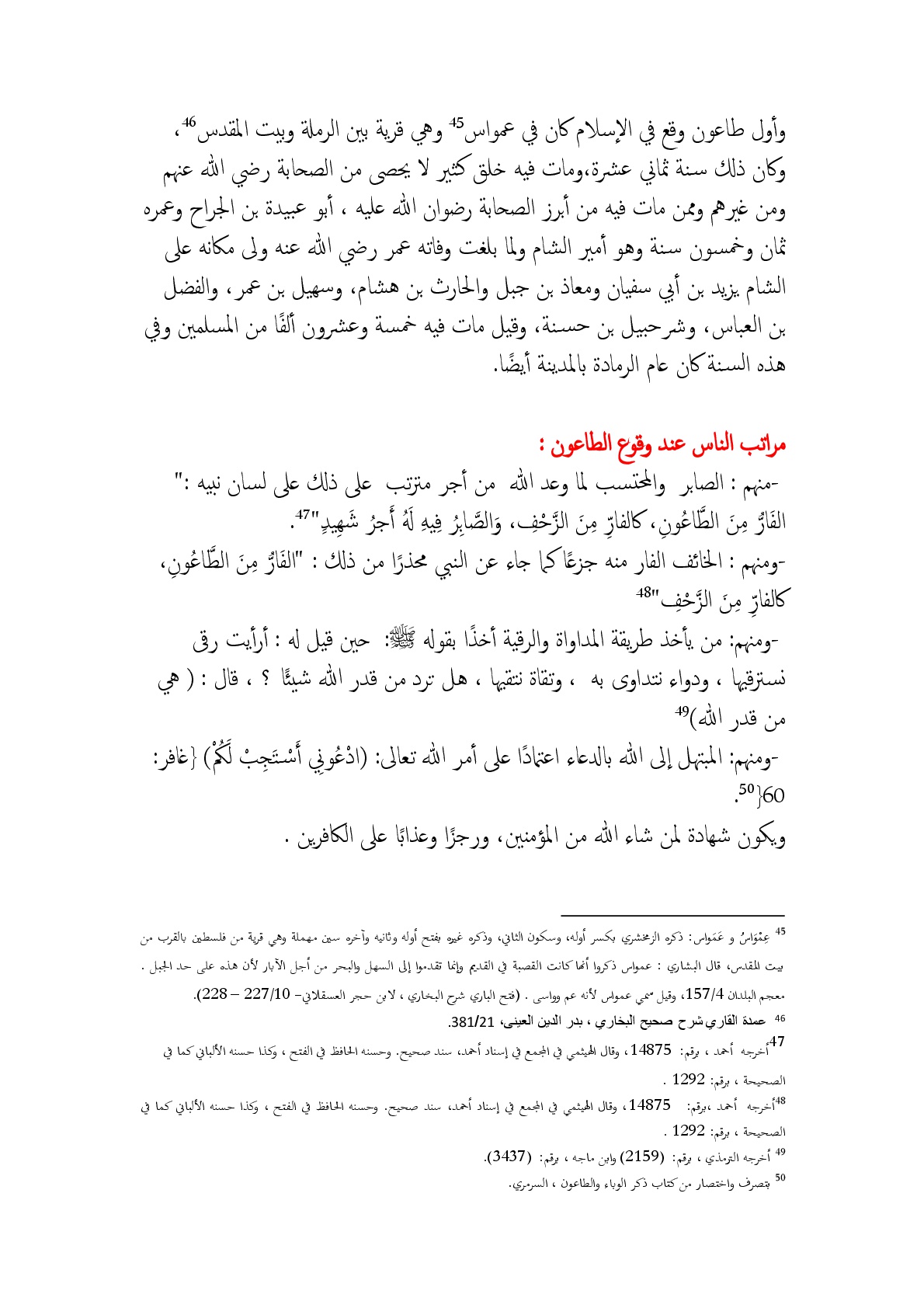 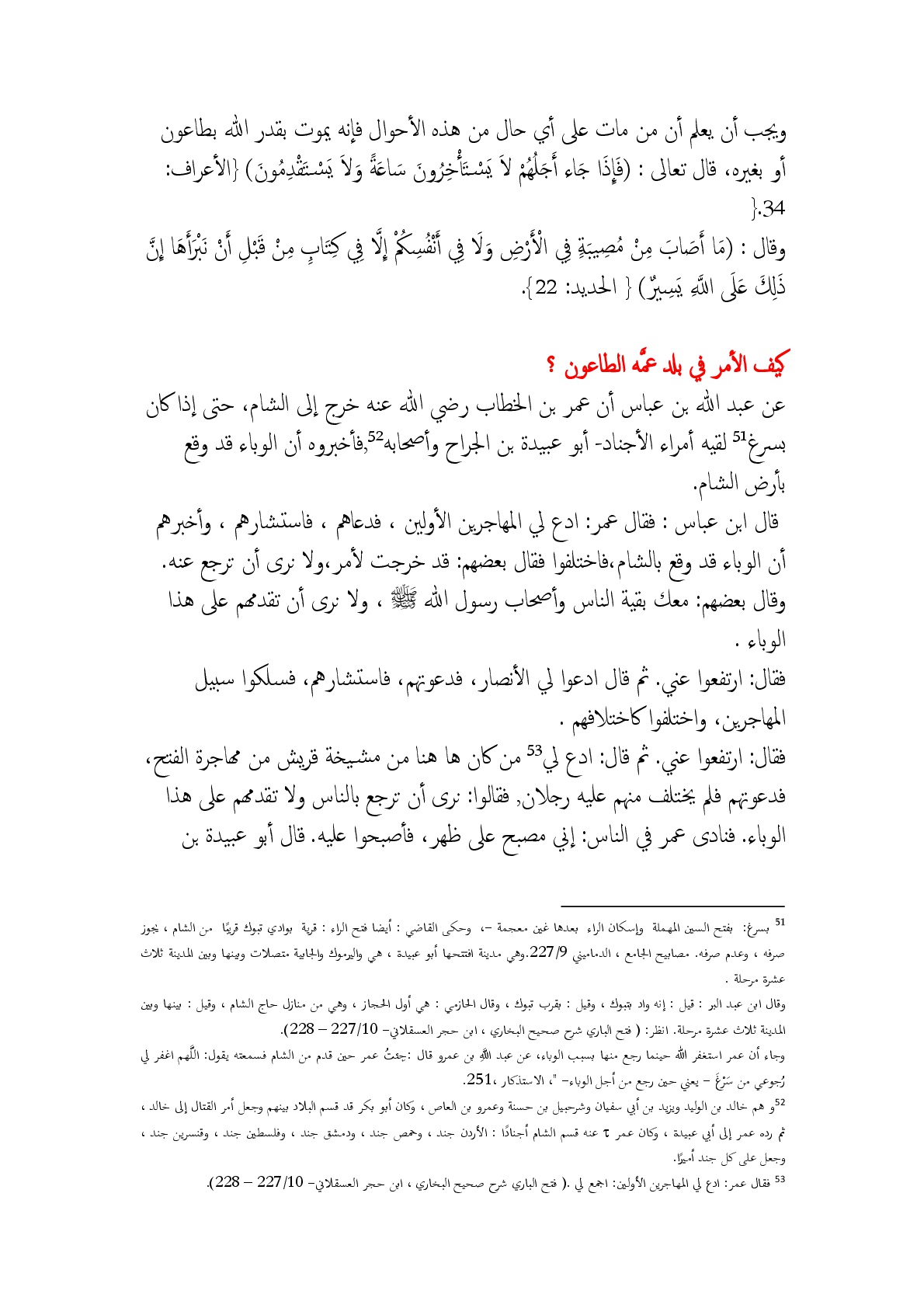 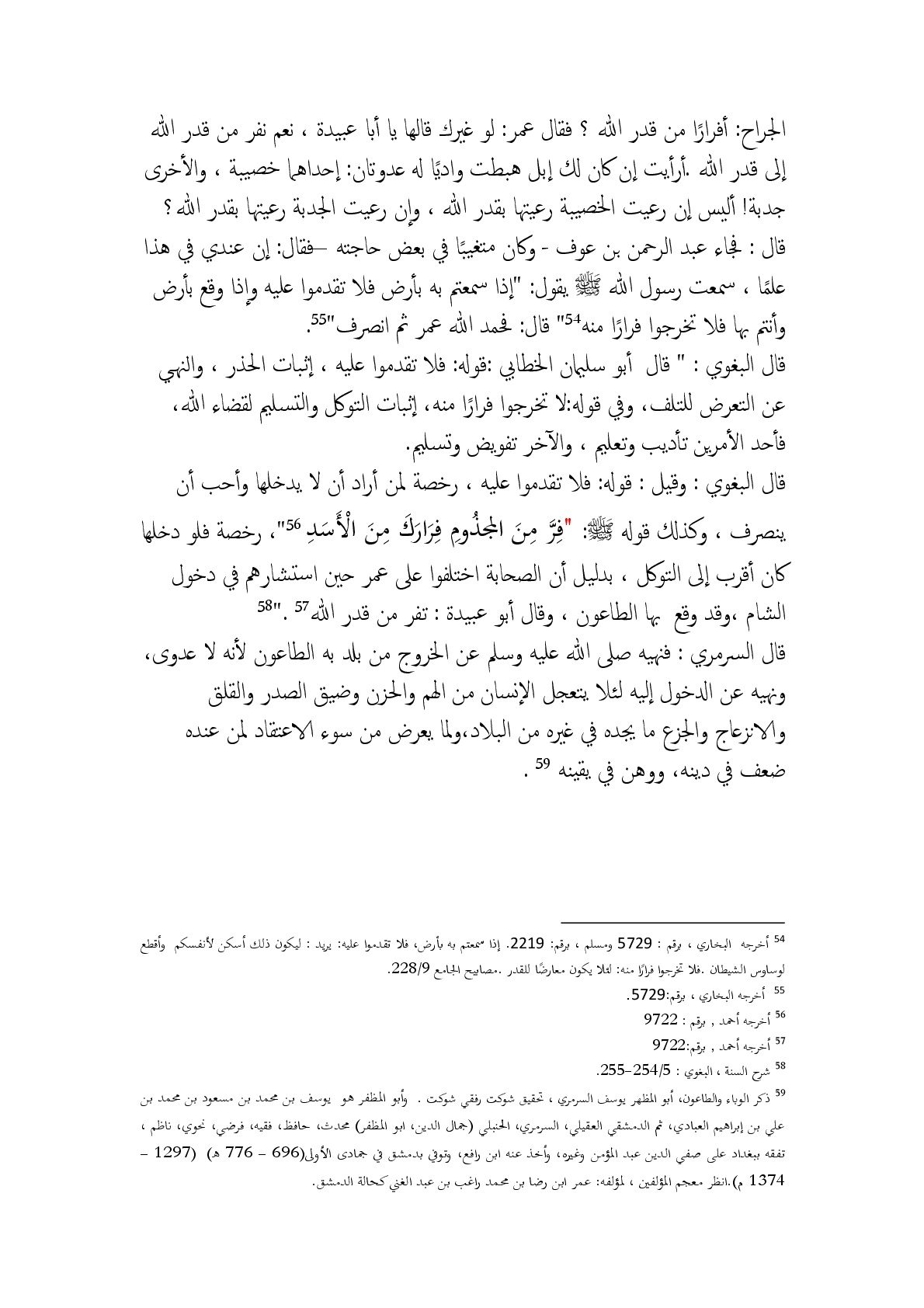 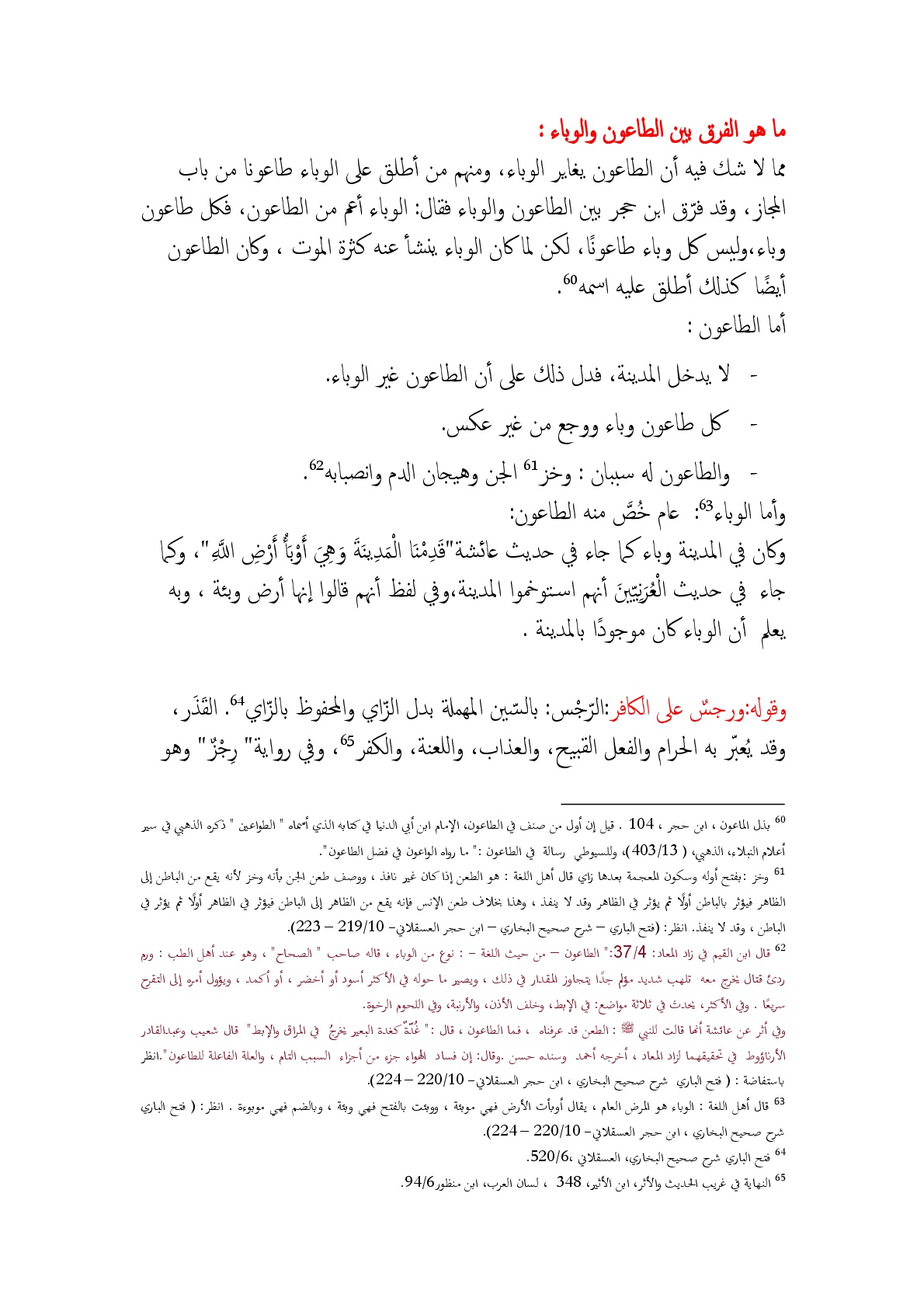 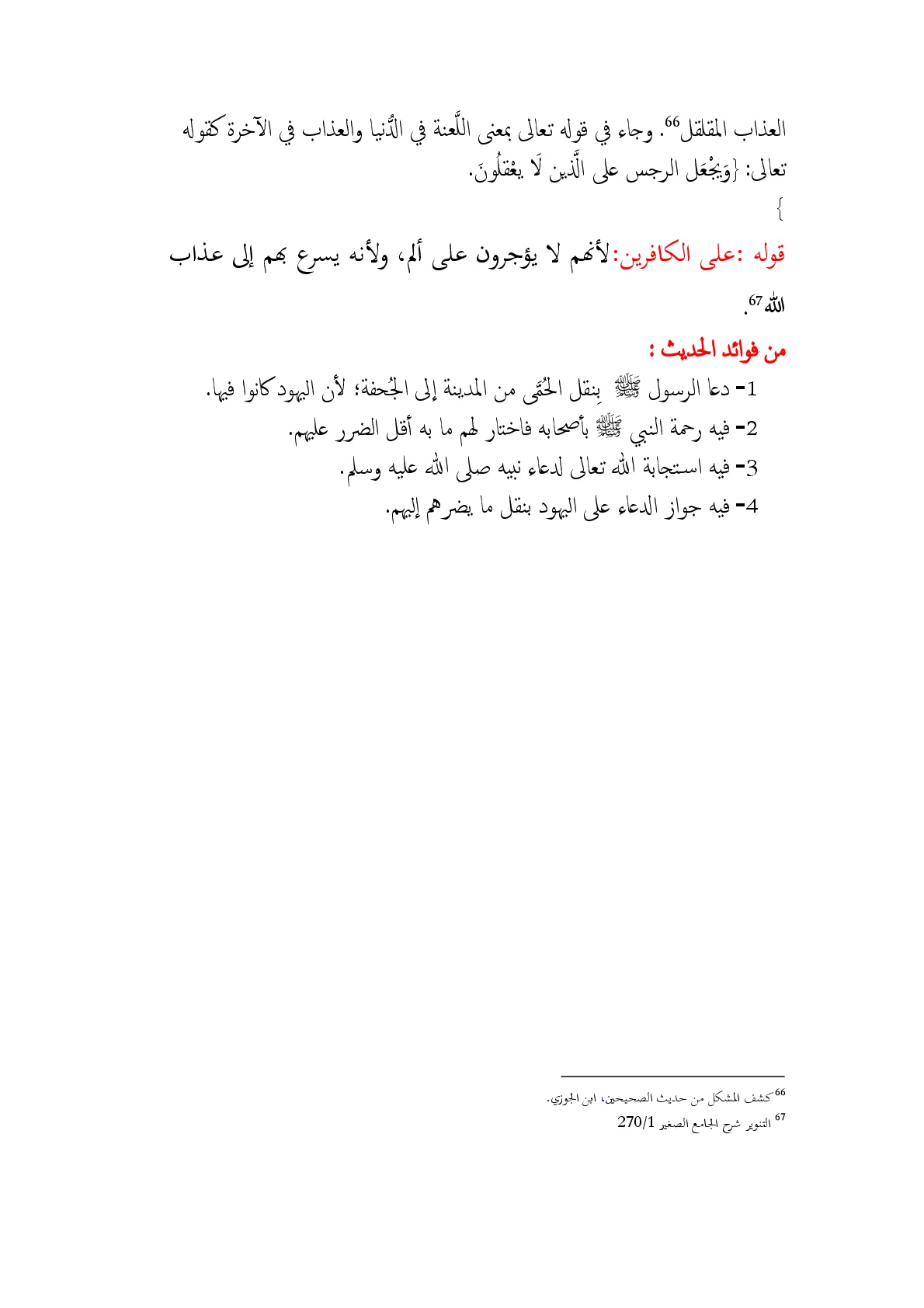 